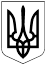 БЕРЕЗАНСЬКА МІСЬКА РАДАБРОВАРСЬКОГО РАЙОНУ КИЇВСЬКОЇ ОБЛАСТІ(восьме скликання)РІШЕННЯПро затвердження  звіту провиконання Програми розвиткусистеми освіти Березанської міської ради на 2021-2023 рокив 2021 роціВідповідно до  статті 26 Закону України „Про місцеве самоврядування  в Україні“, заслухавши та обговоривши звіт відділу освіти виконавчого комітету Березанської міської ради про виконанням Програми розвитку системи освіти Березанської міської ради на 2021-2023 роки в 2021 році, Березанська міська радаВИРІШИЛА:1. Затвердити  звіт про виконанням Програми розвитку системи освіти Березанської міської ради на 2021-2023 роки в 2021 році (додається).2. Контроль за виконанням цього рішення покласти на постійну депутатську комісію з питань бюджету та фінансів, соціально-економічного розвитку, підприємництва, регуляторної політики, торгівлі, захисту прав споживачів та першого заступника міського голови Руслана ХРУЛЯ.Міський голова 						              Володимир ТИМЧЕНКОм. Березаньвід 23.12.2021 № 357-31-VIII